Publicado en  el 20/01/2017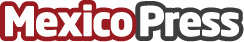 Un día productivo, el sueño de todos los seres humanosSeguramente te ha pasado que necesitas que los días duren más de 24 horas para concluir todas las actividades que tienes, pero cuando ves el reloj resulta que ya perdiste toda la mañana y no pudiste cumplir con las miles de labores que tienes pendientes.Datos de contacto:Nota de prensa publicada en: https://www.mexicopress.com.mx/un-dia-productivo-el-sueno-de-todos-los-seres_1 Categorías: Comunicación Marketing Emprendedores Bienestar http://www.mexicopress.com.mx